Первая помощь при переохлаждении и обморожении организма человека palladin  28.02.2013  Комментариев нет  Обморожение, Первая помощь, ПереохлаждениеПереохлаждение организма – это общее состояние человека, когда на всю его поверхность тела воздействует холод, а температура тела при этом падает ниже 35°C. Длительное влияние низких температур приводит к замерзанию, функции организма угнетаются, а при длительном воздействии холода и вовсе угасают. Переохлаждение и обморожение – похожие понятия, но имеющие некоторые различия.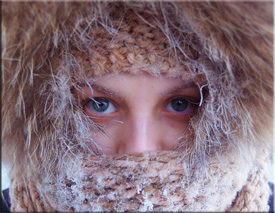 Обморожение (отморожение) — повреждение тканей организма под воздействием холода. Нередко сопровождается общим переохлаждением организма и особенно часто затрагивает такие части тела как ушные раковины, нос, недостаточно защищённые конечности, прежде всего пальцы рук и ног. Отличается от «холодных ожогов», возникающих в результате прямого контакта с крайне холодными веществами, такими как сухой лёд или жидкий азот. Чаще всего отморожения возникают в холодное зимнее время при температуре окружающей среды ниже −10°C — −20°C. При длительном пребывании вне помещения, особенно при высокой влажности и сильном ветре, отморожение можно получить осенью и весной при температуре воздуха выше нуля.Следует обратить внимание на тот факт, что смерть человека от холода может наступить при температуре тела 17 — 25°С, а не как обычно многие полагают — при 0°С.Степени переохлаждения организма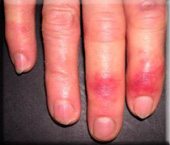 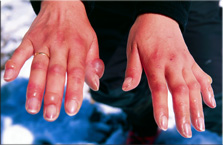 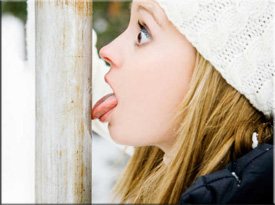 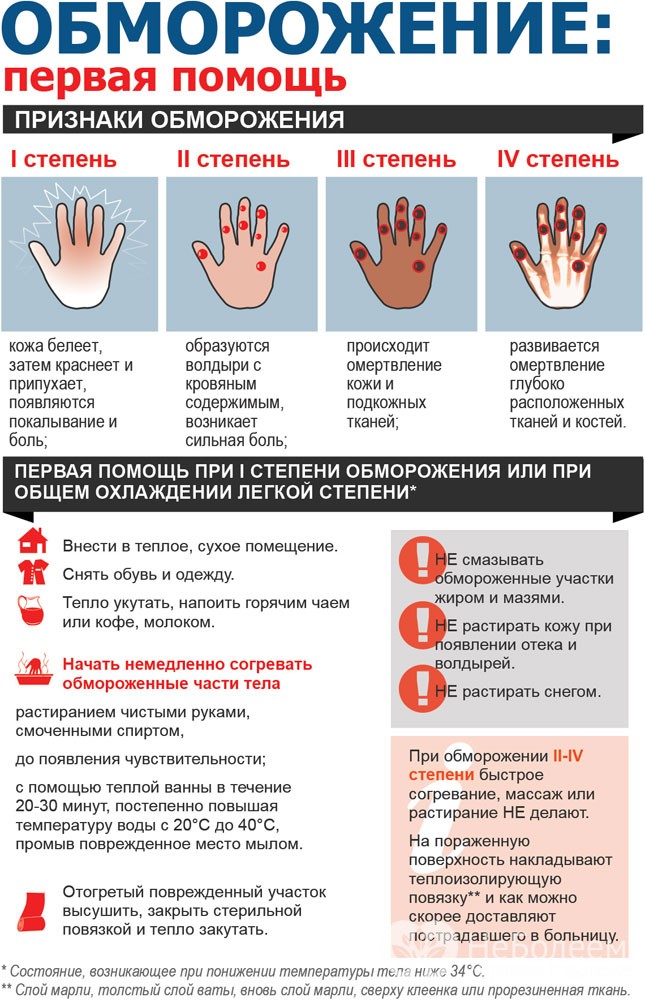 Особенности обморожения у детей. У детей отморожение развивается значительно быстрее, чем у взрослых, что связано с особенностью строения кожных покровов и их кровоснабжения. Ситуация усугубляется невозможностью ребенка (особенно младшего возраста) критически оценить свое состояние. Продолжая находиться на улице, он может усугубить повреждение. Покраснение открытых участков лица во время прогулки – нормальная реакция сосудов кожи на воздействие окружающей среды. Настораживающий признак – внезапно возникшая бледность кожных покровов: это может свидетельствовать о развивающемся отморожении.

Первая помощь при обморожении При поражении любой интенсивности в первую очередь необходимо в кратчайшие сроки доставить пострадавшего в теплое помещение. Если существует вероятность повторного отморожения, нельзя допускать оттаивания поврежденной части тела; в противном случае следует тщательно ее укрыть. Дальнейшие мероприятия зависят от степени обморожения. При обморожении I степени требуется: согреть пораженные участки кожи (дыханием, осторожным растиранием мягкой шерстяной тканью или руками); наложить согревающую ватно-марлевую повязку в несколько слоев. При обморожении II–IV степени нужно: исключить быстрое согревание (массаж, растирание); наложить теплоизолирующую повязку (бинт и вату в несколько слоев, можно использовать шарфы, шерстяную ткань, платки); зафиксировать обмороженную конечность; вызвать бригаду скорой медицинской помощи. Рекомендуется дать пострадавшему горячее питье и еду, можно принять Аспирин, Анальгин с Папаверином или Но-шпу для улучшения микроциркуляции крови. Что нельзя делать при обморожении? Категорически запрещено: растирать обмороженную поверхность снегом, жесткой тканью (высока вероятность травмирования и последующего инфицирования поврежденной кожи); подвергать место отморожения интенсивному тепловому воздействию (при помощи горячей ванны, грелки, обогревателя и т. п.); растирать поврежденную кожу маслом, жиром, спиртом, поскольку это может осложнить течение заболевания; самостоятельно вскрывать пузыри и удалять некротизированные ткани. Когда нужно обратиться к врачу? В домашних условиях возможно лечение только отморожения I степени; во всех остальных случаях необходимо обратиться за специализированной помощью. При обморожении II степени вскрытие пузырей и их обработка осуществляются в условиях хирургического кабинета. Для предотвращения присоединения инфекции накладывается асептическая повязка и назначается соответствующая терапия. При обморожении III–IV степени в условиях стационара удаляются некротизированные ткани, проводится противовоспалительная и антибактериальная терапия.

 